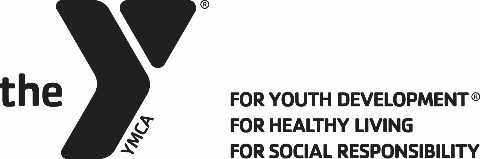 SENIOR DIVISION & CLUB ADVISOR ENROLLMENT FORM2018 YMCA BLUE RIDGE LEADERS’ SCHOOLFORMS MAY BE TYPED OR HANDWRITTENPlease check: 	 Club Advisor (only one per Club)		Senior (limit one per fifteen leaders ratio)	(will be enrolled in Senior Division)NOTE: BOTH SIGNATURES BELOW (*) ARE REQUIRED TO PROCESS THIS ENROLLMENT.In consideration of the acceptance of this enrollment I hereby waive, release and forever discharge YMCA Blue Ridge Leaders’ School, YMCA Blue Ridge Assembly, the YMCA and their respective staff members, employees and representatives from any and all claims, liabilities, damages and/or related expenses resulting from or related to my participation in Leaders’ School activities. I understand that YMCA Blue Ridge Leaders’ School does not carry accident insurance on the participants. I agree that YMCA Blue Ridge Leaders’ School may photograph or videotape me and may use those photographs and videotapes for its marketing purposes and I release YMCA Blue Ridge Leaders’ School from any claim or liability related to that use and waive all claims for myself, my heirs and assignees against YMCA Blue Ridge Leaders’ School.*Enrollee’s Signature 									 Date				I attest that the enrollee named above is active in our Physical Education and/or Leaders’ Club program.  I assume all responsibility for the conduct and actions of this individual as a representative of his/her YMCA.*YMCA Executive Director’s Signature 						   Date 				*      *     *    *     *     *     *     *     YMCA Blue Ridge Office Use Only     *     *     *     *     *    *     *     *        *Date Received 		    Amount Paid $			        Amount Due  $			Room # 		Senior Skills Survey	Leaders’ Division Classes I have skills to assist in:  Check the classes you have skills in and would like to assist with while attending BRLS.  If selected, you will be notified prior to the school. * Progressive skills recognition available.Mail all delegation registrations to:   Brianne Pietronicco, Blue Ridge Leaders’ School, P.O. Box 989 Lake Villa, IL 60046.Date of Birth:      Age (as of May 31):    Age (as of May 31):    Age (as of May 31):    Age (as of May 31):    Female   MaleT-Shirt Size:  S      M      L      XL   XXLT-Shirt Size:  S      M      L      XL   XXLT-Shirt Size:  S      M      L      XL   XXLT-Shirt Size:  S      M      L      XL   XXLT-Shirt Size:  S      M      L      XL   XXLT-Shirt Size:  S      M      L      XL   XXLName:      Name:      Name:      Name:      Cell Phone:      Cell Phone:      Street Address:      Street Address:      Street Address:      Street Address:      Street Address:      Street Address:      City:      City:      State:   State:   State:   Zip:      Email:       Email:       Email:       Email:       Email:       Email:       YMCA Name:      YMCA Name:      YMCA Name:      YMCA Phone:      YMCA Phone:      YMCA Phone:      YMCA Supervisor’s Name:      YMCA Supervisor’s Name:      YMCA Supervisor’s Name:      Supervisor’s Cell Phone:      Supervisor’s Cell Phone:      Supervisor’s Cell Phone:      This is my     year at Blue Ridge Leaders' SchoolThis is my     year at Blue Ridge Leaders' SchoolThis is my     year at Blue Ridge Leaders' SchoolThis is my     year in the Senior DivisionThis is my     year in the Senior DivisionThis is my     year in the Senior DivisionAny physical conditions, injury or illness that will impact your involvement at BRLS?      Yes     No    If yes, please explain:Any physical conditions, injury or illness that will impact your involvement at BRLS?      Yes     No    If yes, please explain:Any physical conditions, injury or illness that will impact your involvement at BRLS?      Yes     No    If yes, please explain:Any physical conditions, injury or illness that will impact your involvement at BRLS?      Yes     No    If yes, please explain:Any physical conditions, injury or illness that will impact your involvement at BRLS?      Yes     No    If yes, please explain:Any physical conditions, injury or illness that will impact your involvement at BRLS?      Yes     No    If yes, please explain:Are you under any medication? (list):      Are you under any medication? (list):      Are you under any medication? (list):      Are you under any medication? (list):      Are you under any medication? (list):      Are you under any medication? (list):      Dietary Restrictions? (list):      Dietary Restrictions? (list):      Dietary Restrictions? (list):      Dietary Restrictions? (list):      Dietary Restrictions? (list):      Dietary Restrictions? (list):      Allergies? (list):      Allergies? (list):      Allergies? (list):      Allergies? (list):      Allergies? (list):      Allergies? (list):      Name:      Seniors’ Division Enrollment Form-Page 2CLASSESCLINICSDESCRIBE YOUR SKILL/EXPERIENCEAdv. Character DevelopmentAquatics I/IIBasic GamesBasketballBiomechanicsCharacter DevelopmentCross TrainingFeeling GreatFlag FootballFrisbee GolfGroup ExerciseGymnasticsHEPAJump RopeJunior LifeguardKids in MotionLacrosseScience of Fitness IScience of Fitness IISoccerStrength TrainingTennisUltimate FrisbeeVolleyball I/IIWiffle BallAquatics *Backyard GamesBasketball *Cheerleading/TumblingCycling/Circuit TrainingDance BlastDancing w/the StarsDodgeballEco ChallengeField HockeyFlag Football Frisbee GolfGroup Ex/WODGymnastics*HikingJump RopeJunior LifeguardMedia/WebsiteOutdoor AdventurePower YogaQuidditchSoccer *Step TeamTennis *Triathloning Ultimate Frisbee Volleyball *Water SportsZumba